Law Enforcement Body Camera Task Force Drafting Subcommittee MeetingTuesday, March 15, 2022, 10 a.m. – 11:30 a.m.Virtually: Click here to join the meetingOr call in (audio only)+1 857-327-9245,,322047147#   United States, BostonPhone Conference ID: 322 047 147#Find a local number | Reset PINAGENDA WelcomeApproval of Meeting MinutesPublic CommentDraft ReviewAdjournment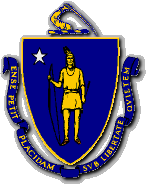 